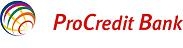 AnexA 3    OFERTA DE PREŢ_________________________________________________________________________________________Licitatie Publica privind selectarea companiei pentru perfectarea asigurării antiincendiu a Mijloacelor banesti din cadrul tezaurului central al Bancii _________________________________________________________________________________________19_PT_Asigurare_Antiincendiu_Bani in tezaur_0709202107 Septembrie 2021_________________________________________________________________________________________B.C. „ProCredit Bank" S.A. şi-a început activitatea sa financiară in Decembrie 2007. Banca oferă un spectru larg de servicii: depozite, conturi de economii, conturi curente, credite pentru dezvoltarea afacerii etc. B.C. “ProCredit Bank” S.A. anunță Licitatie Publica privind selectarea companiei pentru perfectarea asigurării riscului antiincendiu a Mijloacelor banesti din cadrul tezaurului central al BanciiCerințe de baza către participanți pentru perfectarea asigurarii:Oferiti tariful pentru asigurarea riscului antiincendiu a Bunurilor Băncii.  Sintagma „Bunuri” va semnifica, la singular sau la plural, monede in orice valuta, din cadrul tezaurului central al Bancii, care se afla pe adresa mun. Chisinau, bd Dacia 24/2.Marimea tarifului aplicat / prima de asigurare va fi calculata reiesind din suma total asigurata, care constituie cca 5.5 mln USD. Marimea tarifului aplicat sa fie prezentat pentru 2 tipuri/cazuri de asigurare, si anume:Banca nu are instalat un sistem automat antiincendiu;Banca are instalat un sistem automat antiincendiu.Indicati marimea Fransizei pentru acest tip de asigurare, in caz de dauna partiala, si Marimea Fransizei – din suma asigurata, in caz de dauna totala.Pretul pentru Prima de asigurare si marimea fransizei trebuie sa ramina constante pe toata perioada contractului de colaborareSa indice condițiile, riscurile si cazurile de asigurare, acestea vor include: Incendiu.Sa indice modul si condițiile de achitare a poliței de asigurare de către asigurator la survenirea cazurilor de asigurare;Sa indice modalitatea de plata pentru polița de asigurare pregătita, in cazul in care este alta valuta decât MDL,adica sa fie indicat cursul la care se va calcula/achita nota de plata;Sa indice Compania de reasigurare cu care colaborează.  Cerințe suplimentare către participanți:Să fie agent economic, înregistrat pe teritoriul Republicii Moldova;Anexați lista companiilor, cu care ați colaborat în trecut sau colaborați la moment;Prezentați reducerile de care am putea beneficia.Sa familiarizeze Asiguratul cu conditiile speciale de asigurare a bunurilorSa ofere Asiguratului support si sprijin in incasarea despagubirii in cazul in care a survenit unul din cauzele asigurateAșteptăm oferta D-voastră până pe 24 septembrie 2021 inclusiv, orele 17:00 pe adresa electronica:  mda.tenders@procredit-group.com.Toate întrebările apărute le puteți adresa la numărul de telefon (060) 445 509, persoana de contact – Gabura Veronica, sau adresați o scrisoare pe adresa electronica: mda.tenders@procredit-group.com.Selectarea câștigătorului de tender se va efectua în dependență de calitate, preț, experiență în domeniu şi alte criterii de selectare. 